Fiche de candidature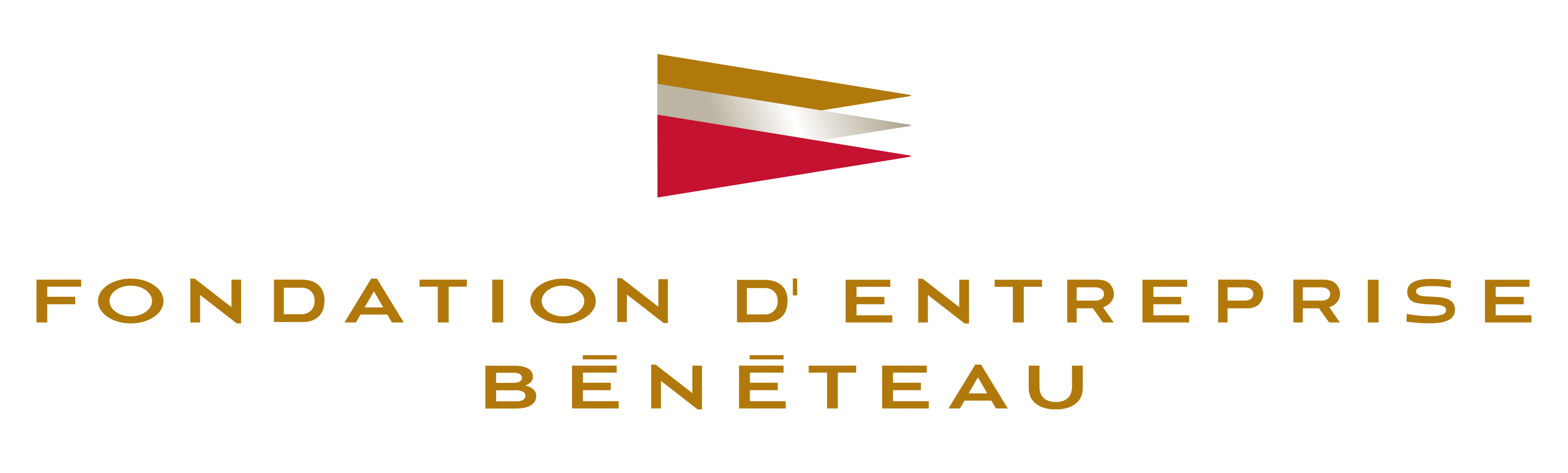 Concours « un voilier monocoque modulable »NOM DE L’EQUIPE CANDIDATE : NOM DE L’ETUDIANT : PRENOM DE L’ETUDIANT : ADRESSE PERSONNELLE DE L’ETUDIANT : CODE POSTAL : 				VILLE : PAYS : TELEPHONE MOBILE : EMAIL :DATE DE NAISSANCE : FORMATION : ECOLE/UNIVERSITE : NIVEAU D’ETUDES : DATE : 							SIGNATURE (précédée de la mention « je certifie l’exactitude des informations ci-dessus ») :A retourner accompagné d’une photocopie de la carte d’étudiant à : concours.beneteau@gmail.com